KA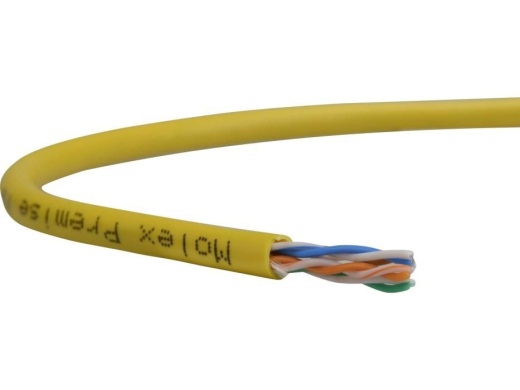 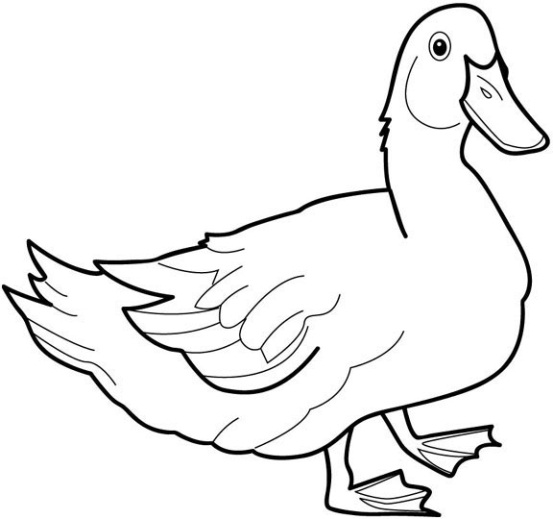 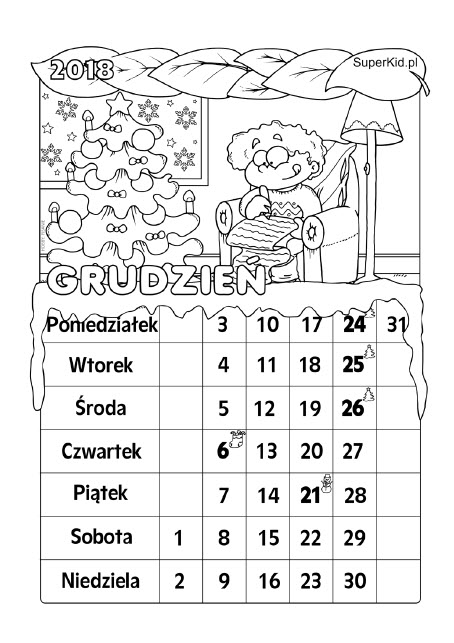 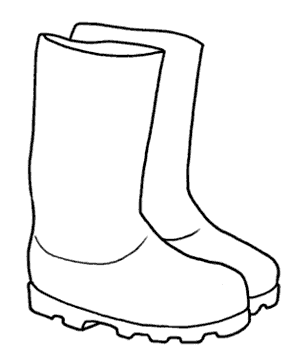 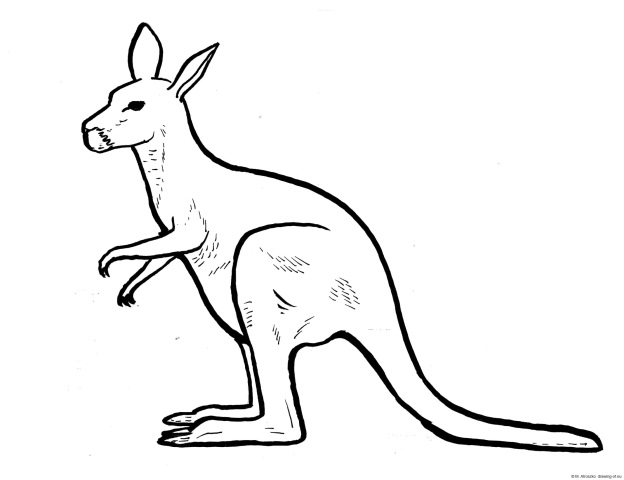 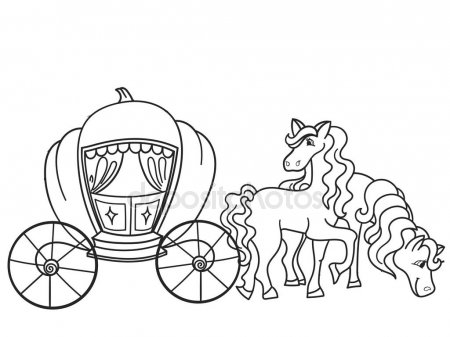 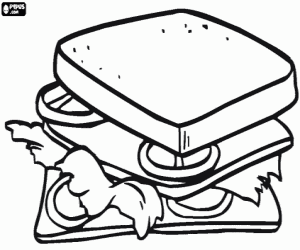 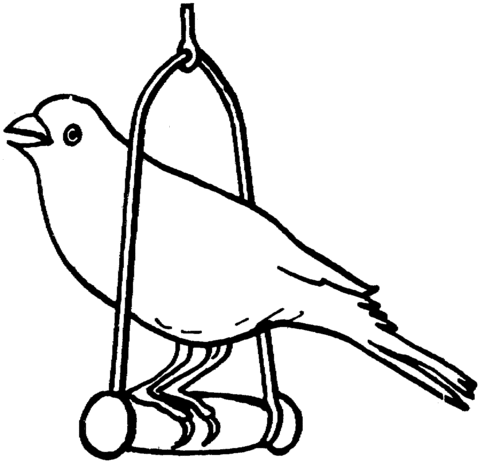 